BETHEL WINTER HOUSE 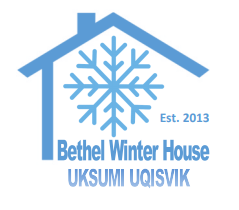 Job DescriptionHousing Program ManagerPreferences & Requirements:Yup’ik Speaker preferredExperience working with adolescents and adults requiredWillingness to work with at-risk adults and some youth Must have basic computer skills 
	Preference on knowledgeability of the Permanent Supportive Housing Model and Housing First Preference on a driver’s license – not requiredMust be willing to travel (for training and for presentations)Willingness to complete required training (ex. First Aid, AED, Trauma Informed, NARCAN, etc)College degree preferred – BS in Social Work or Human Sciences helpfulMust be willing to work flexible hours High School Diploma or GED required; post-high school education preferred Must be able to pass background check  Must Not be Activity Receiving Services from Bethel Winter House  Hours:40 hours per week. Certain dates may require additional hours Job Type: Permanent Full-time PositionPay range: $55,000 a yearBenefits:  Health Insurance ReimbursementResponsibilities:Assist tenants through positive role modeling, individual advocacy and other referrals to community resources.Implementation of Policies and Procedures for Resident application, screening, eligibility, move-in, etc. Providing lease documents and full resident packet required by HUD. Work with the BWH ED, for the successful resident move-in, maintenance, and employee training.Complete Residential applications with potential residents and enter data into AKHMIS system, creating a waiting list for future residents. Ensuring accurate emergency contact information and releases of information for tenants in Housing First files.Continue to develop facility management plan, emergency policy, and procedures documents, Maintenance repair and Janitorial process, etc with the BWH ED. Implement and ensure employee onboarding process, training protocols, scheduling procedure, and supervisory structure are being followed.Create and Maintain relationships with common referral providers and local organizations, including BFC, YKHC, ONC, AVCP, and Calista. Partnering with Neighborworks Alaska and consulting with AHFC to ensure compliance with lease voucher funded requirements.Transportation of tenants to and from medical appointments, in addition to advocating for tenants during appointments as needed with medical providers. Coordinating with tenants and BFC Case Manager or Nurse Clinician to discuss prescriptions needed; dropping off and picking up prescriptions from YKHCInforming staff via daily log and notes regarding important information. Attend training as required and perform other duties as assigned.Attend monthly meetings for the Housing Coalition, Coordinated Entry, etc. Participate in staff meetings and supervision.Other tasks as assigned by the BWH EDWillingness to model sober and non-violent behavior on and off the job.